Р Е Ш Е Н И Еот 22 марта  2024 г.        		№ 52/257      	                с. СадовоеОб исполнении переданных государственных полномочий по организации и осуществлению деятельности по опеке и попечительству в отношении несовершеннолетних граждан, по обеспечению содержания ребенка в семье опекуна или приемной семье,   а также выплате вознаграждения, причитающегося  приемному родителюРуководствуясь статьей 15 Федерального закона от 06.10.2003 года  № 131-ФЗ  «Об общих принципах организации местного самоуправления в Российской федерации», Уставом Сарпинского районного муниципального образования Республики Калмыкия, заслушав информацию главного специалиста по опеке и попечительству в отношении несовершеннолетних граждан администрации Сарпинского районного муниципального образования Республики  Калмыкия, Собрание депутатов Сарпинского районного муниципального образования Республики  Калмыкиярешило:1. Принять к сведению прилагаемую информацию об исполнении переданных государственных полномочий по организации и осуществлению деятельности по опеке и попечительству в отношении несовершеннолетних граждан, по обеспечению содержания ребенка в семье опекуна или приемной семье,   а также выплате вознаграждения, причитающегося  приемному родителю.2. Настоящее решение вступает в силу со дня его подписания.Председатель Собрания депутатовСарпинского районногомуниципального образованияРеспублики Калмыкия 	               	           		Н.С.Манджиев Информацияоб исполнении переданных государственных полномочий по организации и осуществлению деятельности по опеке и попечительству в отношении несовершеннолетних граждан, по обеспечению содержания ребенка в семье опекуна или приемной семье,   а также выплате вознаграждения, причитающегося  приемному родителю                                                                                                                                                                                                                                                                                                                                                                                                                                                                                                                                                                                                                                                                                                                                                                                                                                                                                                                                                                                                                                                                                               В соответствии с законом Республики Калмыкия от 11 июля 2014 года                        № 69-V-З «О наделении органов местного самоуправления отдельными государственными полномочиями Республики Калмыкия по организации и осуществлению деятельности по опеке и попечительству»  органы местного самоуправления наделены полномочиями по организации и осуществлению деятельности по опеке и попечительству. К числу передаваемых полномочий отнесены:-выявление и устройство граждан, нуждающихся в установлении над ними опеки и попечительства;-временное исполнение обязанностей опекуна или попечителя в случае, если лицу, нуждающемуся в установлении над ним опеки или попечительства, не назначен опекун или попечитель в течение месяца;-подбор и подготовка граждан, выразивших желание стать опекунами или попечителями, усыновителями;-проверка условий жизни подопечных, соблюдения опекунами и попечителями прав и законных интересов подопечных;-подбор, учет и подготовка граждан, выразивших желание стать опекунами, попечителями или усыновителями;-выдача заключений о возможности быть опекуном попечителем ,усыновителем, а также об обоснованности усыновления;-установление опеки и попечительства;                        -оказание помощи опекунам и попечителям несовершеннолетних граждан в реализации и защите прав подопечных;- выдача в соответствии с Федеральным законом разрешений на совершение сделок с имуществом подопечных;- заключение договоров доверительного управления имуществом подопечных в соответствии со статьей 38 Гражданского кодекса Российской Федерации;-  представление законных интересов несовершеннолетних граждан, и находящихся под опекой или попечительством, в отношениях с любыми лицами (в том числе в судах), если действия опекунов или попечителей по представлению законных интересов подопечных противоречат законодательству Российской Федерации и (или) законодательству субъектов Российской Федерации или интересам подопечных либо если опекуны или попечители не осуществляют защиту законных интересов подопечных;-  выдача разрешения на раздельное проживание попечителей и их несовершеннолетних подопечных в соответствии со статьей 36 Гражданского кодекса Российской Федерации.За отчетный период специалистом   органа опеки и попечительства была проведена следующая работа:-  учет и обработка сведений о профилактике социального сиротства, количество детей, чьи родители были лишены родительских прав на начало отчетного периода.  Причины социального сиротства: злоупотребления алкогольной продукцией и неисполнения своих обязанностей по воспитанию и содержанию ребенка. С целью профилактики социального сиротства, раннего выявления детей и семей, находящихся в социально-опасном положении совместно со специалистом КДН и ЗП ведется работа межведомственного взаимодействия по организации индивидуальной профилактической работы с семьями и несовершеннолетними, находящимися в социально-опасном положении: рейды в семьи, беседы, посильная помощь. Это обследование условий проживания, беседы с родителями, детьми, консультации по ведению домашнего хозяйства.  -ведется порядок учета лиц, желающих усыновить детей, ведется просветительская  работа по поиску кандидатов в усыновители, все желающие консультируются по перечню необходимых документов для дачи заключения на кандидата в усыновители и ведется журнал учета таких кандидатов.- выявляются  дети  сироты и дети, оставшиеся без попечения родителей на основании сообщений поступающих от граждан,  образовательных учреждений, органов сельского поселения и путем рейдов по семьям находящимся в трудной жизненной ситуации. Выявленные дети сироты либо до подтверждения статуса сироты или до выяснения места нахождения родителей при наличии близких родственников передаются временно на их попечение, при  отсутствии близких родственников временно помещаются в учреждения здравоохранения, долее решается вопрос о форме устройства данного ребенка. Средний срок передачи под опеку в зависимости от наличия документов, подтверждающих статус ребенка от   14 до 30 дней. Также  специалистом   органа опеки и попечительства оказываются муниципальные услуги:1.Установление опеки, попечительства (в том числе предварительные опека и попечительство), патроната, освобождение опекуна (попечителя) от исполнения им своих обязанностей (постановления).2. Выдача разрешения на совершение сделки с имуществом несовершеннолетнего.3. Выдача разрешения на вступление в брак лицам, не достигшим брачного возраста.4. Выдача разрешения на изменение фамилии и  (или) имени несовершеннолетнего.5. Выдача разрешения на снятие денежных средств со счета  несовершеннолетнего.За 2023 год органом опеки и попечительства администрации Сарпинского районного муниципального образования Республики Калмыкия рассмотрены заявления и подготовлены 21 постановление в интересах несовершеннолетних детей, из них:- постановление о разрешении совершения сделки с имуществом, принадлежащего несовершеннолетнему - 21; Подготовлено распоряжение  на разрешение изменения имени несовершеннолетнего. Выдано разрешений на совершение денежных операций в интересах несовершеннолетних – 5. За отчетный период приняли участие в 8 заседаниях Сарпинского районного суда РК в интересах несовершеннолетних За отчетный период выдано 26 письменных разрешений (согласий)  на осуществление трудовой деятельности несовершеннолетними в  случаях и порядке, установленных законодательством. В качестве мер правовой поддержки проводятся юридические консультации, разъясняется право обращения за психолого-педагогической помощью на местах и по средствам взаимодействия с «Центром психолого-педагогической помощи в сфере образования» г. Элиста. Возвратов детей-сирот из-под опеки (попечительства) в 2023 году не было. С опекунами регулярно проводятся беседы по наличию проблем с воспитанием детей и возможностями их урегулирования, оказания помощи. Средний срок рассмотрения заявления на усыновление ребенка (от момента подачи заявления до фактической передачи ребенка в семью)  в орган опеки –  от 10 до 30 дней  и в суде до 30 дней. Разъясняются права на получение государственных выплат при передаче ребенка  в семью при усыновления, о последствиях усыновления. Возвратов усыновителями детей – сирот не было, ведется разъяснительная и просветительская работа по последствиям усыновления, о правах и обязанностях усыновителя. Преступлений, совершенных в отношении детей-сирот, преступлений  совершенных детьми-сиротами,– в 2023 году не было.Орган опеки и попечительства предоставляет в БУ РК «Сарпинская РБ» списки детей сирот и детей, оставшихся без попечения родителей для проведения диспансеризации, по итогам которой осуществляется контроль за оказанием своевременной полноценной и необходимой медицинской помощи. В 2023 году диспансеризация детей-сирот и детей, оставшихся без попечения родителей составила 100%.Образовательные  учреждения делают сообщения по исполнению или ненадлежащему исполнению обязанностей опекуна по обучению подопечных, делаются описи имущества подопечных, ведется контроль по постановке на учет на предоставление меры социальной поддержки по обеспечению жильем детей - сирот и детей, оставшихся без попечения родителей. По запросу специалиста образовательные учреждения предоставляют табеля успеваемости и характеристики обучающихся, находящихся на опеке (попечительстве), в т.ч. и добровольной (временной).  Посещение несовершеннолетних подопечных и  семей  опекуном осуществляется согласно  Правилам осуществления органами опеки и попечительства условий жизни несовершеннолетних подопечных, соблюдение опекунами и попечителями прав и законных интересов несовершеннолетних подопечных, обеспечение сохранности имущества,  а так же выполнения опекунами и попечителями требований к осуществлению своих прав и  исполнению своих обязанностей, исходя из даты оформления опеки  а) 1 раз в течение первого месяца после принятия органом опеки и попечительства решения о назначении опекуна; б) 1 раз в 3 месяца в течение первого года после принятия органом опеки и попечительства решения о назначении опекуна; в) 1 раз в 6 месяцев в течение второго года и последующих лет после принятия органом опеки и попечительства решения о назначении опекуна.Порядок и условия выплат вознаграждения опекунам (попечителям), а так же порядок и условия выплат денежного пособия на содержание ребенка в приемной семье либо под опекой (попечительством) регламентируется Федеральным законом от 24.04.2008 г. № 48 ФЗ «Об опеке и попечительстве» и Законом Республики Калмыкия от 11.07.2014 года «Об организации работы по опеке и попечительству в Республике КалмыкияКаждый ребенок, переданный под опеку, попечительство, в приемную семью имеет право на ежемесячную денежную выплату для приобретения продуктов питания, одежды, обуви, мягкого инвентаря, предметов личной гигиены, игр, игрушек, книг, проезда на городском, пригородном, в сельской местности на внутрирайонном транспорте, за исключением случаев  опеки и попечительства по заявлению родителей в порядке, определенном частью 1 статьи 13 Федерального закона от 24 апреля 2008 года № 48-ФЗ "Об опеке и попечительстве", в 2023 году 16 детей получали денежные выплаты, из них 2 ребенка–инвалида. На учете было 17 детей, ( одному ребенку не выплачивалось пособие  в связи с устройством на полное государственное обеспечение в профессиональное  образовательное учреждение). Ежемесячная денежная выплата на содержание ребенка, производится с момента передачи под опеку, попечительство, в приемную семью в соответствии со статьей 121 Семейного кодекса Российской Федерации.Ежемесячная денежная выплата на содержание ребенка производится в полном размере органом опеки и попечительства не позднее 15 числа следующего месяца через организации почтовой связи (с указанием ребенка в качестве получателя), либо путем перечисления в банковские организации на лицевой счет ребенка и составлял  13 034 рубля на каждого ребенка, и на каждого ребенка-инвалида 19 550 рубль (согласно ст.13 закона Республики Калмыкия от 15 декабря 2022 года № 263 – VI-З  «О республиканском бюджете на 2023 год и  плановый период 2024 и 2025 годов»).  Копию документа, содержащего реквизиты, опекун (попечитель), приемная семья, предоставляет в орган опеки и попечительства.Ежемесячная денежная выплата на содержание ребенка производится до достижения им 18 лет, включая месяц его рождения. 
Право на получение ежемесячной денежной выплаты на содержание ребенка сохраняется после достижения им 18 лет в случае продолжения обучения в общеобразовательной организации по очной форме обучения до окончания обучения в общеобразовательной организации, но не более чем до достижения ребенком (детьми) возраста 23 лет.Ежемесячная денежная выплата на содержание ребенка прекращается по следующим основаниям:- достижение ребенком совершеннолетия или окончание обучения общеобразовательной организации по очной форме обучения после достижения совершеннолетия;-устройство ребенка на полное государственное обеспечение в учреждение независимо от его типа, вида и ведомственной принадлежности;-передача ребенка на воспитание родителям (родителю), усыновление (удочерение)  ребенка;-трудоустройство ребенка;-вступление ребенка в брак;-объявление ребенка полностью дееспособным (эмансипация);
смерть ребенка, признание его умершим (безвестно отсутствующим).Опекун (попечитель), приемная семья, обязаны в десятидневный срок известить орган опеки и попечительства о наступлении обстоятельств, влияющих на право получения денежных средств на содержание ребенка.Ежемесячная  денежная выплата на содержание ребенка прекращается на основании правового акта органа опеки и попечительства с месяца, следующего за месяцем, в котором возникли обстоятельства, влекущие за собой прекращение выплаты.
Орган опеки и попечительства в десятидневный срок со дня принятия решения о прекращении выплаты денежных средств письменно извещает об этом опекуна (попечителя), приемную семью, патронатного воспитателя. В 2023 году были прекращены выплаты в связи с достижением совершеннолетия - двум гражданам.  Ежемесячное денежное вознаграждение приемным родителям  (родителю) за воспитание каждого ребенка, переданного в приемную семью, устанавливается в размере 20 000 (двадцать тысяч) рублей. Ежемесячное денежное вознаграждение приемным родителям (родителю) за воспитание каждого ребенка-инвалида, переданного в приемную семью, устанавливается в размере 30 000 (тридцать тысяч) рублей.Ежемесячное денежное вознаграждение, причитающееся приемным родителям (родителю), проживающим в пустынной и безводной местности, производится с учетом повышающих коэффициентов к заработной плате работников государственных учреждений Республики Калмыкия, занятых на работах в пустынной и безводной местности.Ежемесячное денежное вознаграждение устанавливается одному из приемных родителей (родителю) и выплачивается в полном размере по выбору приемного родителя через организации почтовой связи либо путем перечисления в банковские организации на лицевой счет. Копию документа, содержащего реквизиты, приемная семья представляет в орган опеки и попечительства.В случае очного обучения ребенка (детей), переданного в приемную семью, в профессиональных образовательных организациях (независимо от места их нахождения), на основании ежегодно представляемой справки о таком обучении за приемными родителями (родителем) сохраняется ежемесячное денежное вознаграждение до окончания ребенком (детьми) обучения, но не более чем до достижения ребенком (детьми) возраста 23 лет, если между ним (ними) и приемными родителями (родителем) семейные отношения не прекращены.Проблемы при исполнении полномочий специалиста органа опеки и попечительства, заключаются в следующем:Отсутствие транспорта, в связи с этим возникают проблемы проведения обследования условий жизни несовершеннолетних граждан, связанных с выездом по району и с. Садовое.Отсутствие единой системы межведомственного электронного взаимодействия и подключаемых к ней  региональных систем межведомственного электронного взаимодействия (СМЭВ) для направления запросов о предоставлении сведений из ЕГРН, для формирования и обновления личных дел подопечных. 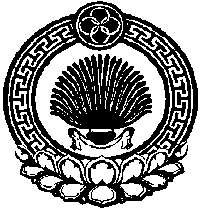 ХАЛЬМГ ТАҢhЧИН САРПИНСК РАЙОНА МУНИЦИПАЛЬН БYРДӘЦИН ДЕПУТАТНРИН ХУРГСОБРАНИЕ ДЕПУТАТОВ  САРПИНСКОГО РАЙОННОГО МУНИЦИПАЛЬНОГО  ОБРАЗОВАНИЯ РЕСПУБЛИКИ  КАЛМЫКИЯХАЛЬМГ ТАҢhЧИН САРПИНСК РАЙОНА МУНИЦИПАЛЬН БYРДӘЦИН ДЕПУТАТНРИН ХУРГСОБРАНИЕ ДЕПУТАТОВ  САРПИНСКОГО РАЙОННОГО МУНИЦИПАЛЬНОГО  ОБРАЗОВАНИЯ РЕСПУБЛИКИ  КАЛМЫКИЯХАЛЬМГ ТАҢhЧИН САРПИНСК РАЙОНА МУНИЦИПАЛЬН БYРДӘЦИН ДЕПУТАТНРИН ХУРГСОБРАНИЕ ДЕПУТАТОВ  САРПИНСКОГО РАЙОННОГО МУНИЦИПАЛЬНОГО  ОБРАЗОВАНИЯ РЕСПУБЛИКИ  КАЛМЫКИЯ